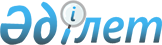 О введении в действие Закона Республики Казахстан "О защите госудаpственных секpетов Республики Казахстан"
					
			Утративший силу
			
			
		
					Постановление Веpховного Совета Республики Казахстан от 19 янваpя 1993 года. Утратило силу - Законом РК от 15 марта 1999 г. N 350 ~Z990350.



          Верховный Совет Республики Казахстан постановляет:




          1. Закон Республики Казахстан  
 Z931000_ 
  "О защите
государственных секретов Республики Казахстан" ввести в действие с
момента опубликования.




          2. Кабинету Министров Республики Казахстан:




          - разработать и утвердить "Инструкцию по обеспечению 
режима секретности в Республике Казахстан", "Положение о
порядке определения и установления степени секретности информации
в Республике Казахстан", "Перечень сведений, составляющих
государственную тайну Республики Казахстан", "Перечни сведений,
подлежащих засекречиванию в Республике Казахстан", "Перечень
особорежимных, особо важных и режимных объектов Республики
Казахстан";




          - осуществить мероприятия по сокращению числа работников,
допускаемых к государственным секретам, ликвидации режимно-секретных
и мобилизационных органов, первых и вторых отделов, а также
спецчастей в учреждениях, предприятиях и организациях, не
связанных с государственными секретами;




          - принять меры по финансовому и материально-техническому 




обеспечению работ по защите государственных секретов и Государственной
технической комиссии по защите информации при Кабинете Министров
Республики Казахстан;
     - привести решения правительства Республики Казахстан в
соответствие с Законом "О защите государственных секретов
Республики Казахстан".


           Председатель
    Верховного Совета Республики
            Казахстан
      
      


					© 2012. РГП на ПХВ «Институт законодательства и правовой информации Республики Казахстан» Министерства юстиции Республики Казахстан
				